Application-Agreement About participation in the exhibitionThree days, April 13-15, 2023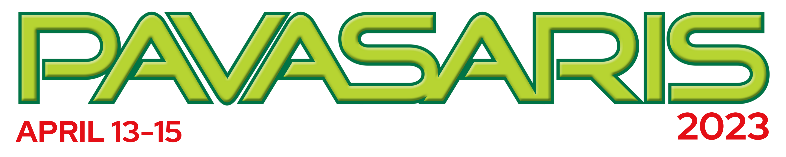 Exhibition organizer: “A.M.L.” SIA, Business Centre RĀMAVA, Izstāžu iela 11, Valdlauči, Ķekavas pag., Ķekavas nov., LV-1076, Latvia.Reg. No 42803005352, VAT code LV42803005352. Bank: AS SEB banka, UNLALV2X, LV88UNLA0001003469847. Phone: +371 67600409, E-mail: izstade@ramava.lv, Homepage: www.ramava.lvPlease fill in the yellow fields!1.1. Information about the exhibition participant (Applicant/Participant): 1.2. Information about the Applicant’s/Participant’s contact person/-s: 1 According to the Terms of Participation, electronically prepared invoices will be sent to e-mail address/-es specified in the Application-Agreement. 2. We would like to rent an area:2.1. Outdoor area:2 Applications for trade in the “Seedlings, rural goods and homemade products fair” are accepted only from those registered in Latvia.3 Gas (not electric) heaters should be used! Information about the offer of Organizer’s cooperation partners is available upon request.2.2. Area inside the hall:4 Equipped stand in the hall includes standard stand construction and installation by the Organizer – mounting of standard stand wall panels and constructions, laying of grey carpet, stand lighting and electricity connection point with socket establishment (220V, up to 2kW), creation of cornice.5 Pricing for additional services is listed in the Pricelist.3. Necessary electricity services:56 For info – the minimum power of 2kW (220V) is sufficient (TV, computer, smart devices, small coffee machine, small light fixtures), if large electricity consumers are not used (electric heaters, light trusses, specific equipment, etc.).4. Description of exhibits, novelties and offers that will be exhibited during the exhibition: 77 Example: tractors “brand a”, seeding machines “brand b”, seeds, consultations about veterinary services, etc.5. Applicant/Participant offers products and/or services in the following group/-s (mark with X): 88 This information might be added to the official catalogue of exhibition. The Organizer may, at his own discretion, edit specified information.6. Information about the Participant in the official catalogue:6.1. Participant’s contact information – without additional fee (specify):6.2. Participant’s logo and description – without additional fee (mark with X):6.3. Publishing of coloured advertisement in the official catalogue (if yes, mark with X):10 If Participant does not submit a new logo and description within the term specified in the Terms of Participation, the Organizer is allowed to use unchanged information - logo and description - from last exhibition where Participant participated.11 Depending on the size of rented area, discounts up to 40% for advertisements are possible. For more information see the Pricelist. Advertisement files submitted for publishing should fulfil certain criteria, ad file design services are not included in the price.7. Additional charged services: 57.1. Formation of itinerant trade permission:7.2. Other services: 1212 See the Pricelist for more information about the number of participant cards, invitations and car permits included in the area rent price.8. Notes and comments (about the desired location of the rented area 13, necessary furniture, etc.):13 The layout of exhibition area is determined by the Organizer, taking into account, as far as possible, the wishes of the participants.The Application-Agreement and its attachments, including the Terms of participation, are known to and accepted by the Applicant/Participant, and Applicant/Participant agrees to comply with them. The following attachments form an integral part of the Application-Agreement: 1) "Exposition area and charged services pricelist in the exhibition “PAVASARIS 2023”” (Pricelist), 2) "Terms for participation in the exhibition " PAVASARIS 2023”” (Terms for participation).The Applicant/Participant agrees to comply with Terms and other Organizer’s instructions and specified arrangements, public order and safety regulations, fire safety regulations, labour protection requirements, Road Traffic Regulations, implementation of epidemiological safety measures specified by the LR and the Organizer, etc., and to ensure that they are also complied by the Participant's representatives and Participant’s sub-constructors.To ensure that the overview of the Exhibition and the performance of the Exhibition is high-quality visually and in terms of content, is in accordance with technical and regulatory requirements, as well as to ensure a balanced and proportionate offer and layout of machinery, equipment, materials, other product groups and services at the Exhibition, after receiving Application-Agreements and additional e-mails from Applicants/Participants, the Organizer processes and evaluates them. Confirmation or rejection to participate in the Exhibition will be sent to each Applicant to the Applicant’s/Participant’s e-mail address specified in the Application-Agreement.After the Application-Agreement and additional e-mails from the Applicant have been processed, to the Applicants, which the Organizer has approved for participation in the Exhibition, the Organizer will send a confirmation e-mail, as well as an invoice/-s (prepared electronically) about agreed and approved services to the Applicant’s/Participant’s e-mail address specified in the Application-Agreement. Thereafter, the Application-Agreement is considered as an agreement concluded between the Organizer and the Participant in accordance with the Terms of participation and other attachments to the Application-Agreement.Applicant/Participant confirms its participation in the exhibition " PAVASARIS 2023". The Participant is informed and agrees that the Organizer processes personal data specified in this Application-Agreement in accordance with the Terms of participation.Person/-s, who sign this Application-Agreement for and behalf of the Applicant/Participant, confirm that this/those person/-s are entitled to sign and deliver to the Organizer the Application-Agreement for and behalf of the Applicant/Participant.Company nameRegistration numberVAT codeLegal addressBank detailsName, SurnamePositionPhone / mobile numberE-mail address 1Area zone and size: Area size (m2)Width (m)Width (m)Depth (m)Outdoor area, zone “D” (min 9m2, 3x3m)Outdoor area, zone “E” (min 9m2)Outdoor area, zone “F” (min 9m2)Zone “C” (see specific terms and form) 2N/AN/AN/AN/AIt is planned to build a tent or have exhibits with height more than 2m (Yes/No)It is planned to build a tent or have exhibits with height more than 2m (Yes/No)It is planned to build a tent or have exhibits with height more than 2m (Yes/No)It is planned to deliver exhibits using trucks (Yes/No)It is planned to deliver exhibits using trucks (Yes/No)It is planned to deliver exhibits using trucks (Yes/No)It is planned to use heater (Yes/No) 3It is planned to use heater (Yes/No) 3It is planned to use heater (Yes/No) 3We will rent equipment, furniture from Organizer. We will send list by e-mail (Yes/No) 5We will rent equipment, furniture from Organizer. We will send list by e-mail (Yes/No) 5We will rent equipment, furniture from Organizer. We will send list by e-mail (Yes/No) 5Stand area type and size:Area size (m2)Width (m)Width (m)Depth (m)Equipped stand in the hall 4Non-equipped stand in the hall Large-size exhibits are planned (tractors or others brought in with forklift) (Yes/No)Large-size exhibits are planned (tractors or others brought in with forklift) (Yes/No)Large-size exhibits are planned (tractors or others brought in with forklift) (Yes/No)For equipped: Creation of cornice (Yes/No)For equipped: Creation of cornice (Yes/No)For equipped: Creation of cornice (Yes/No)For equipped: Change of carpet colour (Yes/No, to what colour) 5For equipped: Change of carpet colour (Yes/No, to what colour) 5For equipped: Change of carpet colour (Yes/No, to what colour) 5We will rent equipment, furniture from Organizer. We will send list by e-mail (Yes/No) 5We will rent equipment, furniture from Organizer. We will send list by e-mail (Yes/No) 5We will rent equipment, furniture from Organizer. We will send list by e-mail (Yes/No) 5Electricity connection point establishment (Yes/No) 6           Electricity connection type (220V or 380V)                * If 380V – what type of socket (16A or 32A)           Estimated necessary power (kW) 6Tractors, spare parts and servicesForestryForestryAgricultural machinery (incl., for tillage and harvesting)Rural construction, energy, infrastructure improvementRural construction, energy, infrastructure improvementAgricultural materials (incl., seeds) and services (incl., analyses, amelioration)Transport and fuelTransport and fuelGrain processing, storageFinance, insuranceFinance, insuranceAnimal husbandry (incl., machinery, equipment for farms, feed, veterinary)Education, consultationsEducation, consultationsHorticulture and gardening (incl., equipment, seeds, seedlings)Home production (excluding seedlings)Home production (excluding seedlings)Industrial and utility sector machinery, equipment, servicesOther (specify)Office addressPhone numberE-mailHomepageWe will use the same information – logo and description – from the catalogue of previous exhibitionWe will send (new) logo and description in Latvian and English to the Organizer by e-mail 10Participant does not want to publish contact information, logo and description in the catalogueFull page of coloured ad in the exhibition’s catalogue (A5), full price EUR 125 + VAT 11Half page of coloured ad in the exhibition’s catalogue (half of A5), full price EUR 100 + VAT 11During the exhibition Participant will sell exhibits, retail (and need itinerant trade permission) (Yes/No)During the exhibition Participant will sell exhibits, retail (and need itinerant trade permission) (Yes/No)   * If yes, specify – what kind of products it is planned to sell   * If yes, specify – cash register No (if it is required)Additional participant cards,EUR 8.00 + VAT (pieces)Additional permission to park car in the parking lot EUR 4.00 + VAT (pieces)Additional invitation cards,EUR 1.00 + VAT (pieces)Rent of flagpole (outdoors) or hanging up a flag from the hall ceiling, EUR 13.00 + VAT (pieces)/ Name, Surname / / Signature // Position // Date /